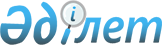 О денонсации Соглашения между Республикой Казахстан и Российской Федерацией о координации деятельности железнодорожного транспорта и Протокола правительств Республики Казахстан, Республики Кыргызстан, Республики Таджикистан, Туркменистана и Республики Узбекистан о координации деятельности железнодорожного транспортаПостановление Правительства Республики Казахстан от 23 октября 2001 года N 1357

      Правительство Республики Казахстан постановляет: 

      1. Денонсировать Соглашение между Республикой Казахстан и Российской Федерацией о координации деятельности железнодорожного транспорта, совершенное в городе Уральске 23 марта 1992 года, и Протокол правительств Республики Казахстан, Республики Кыргызстан, Республики Таджикистан, Туркменистана и Республики Узбекистан о координации деятельности железнодорожного транспорта, совершенный в городе Бишкеке 23 апреля 1992 года. 

      2. Министерству иностранных дел Республики Казахстан в установленном законодательством порядке уведомить государства-участники международных договоров, указанных в пункте 1 настоящего постановления, о намерении Республики Казахстан их денонсировать. 

      3. Настоящее постановление вступает в силу со дня подписания. 

 

     Премьер-Министр  Республики Казахстан   

(Специалисты: Склярова И.В.,              Умбетова А.М.)     
					© 2012. РГП на ПХВ «Институт законодательства и правовой информации Республики Казахстан» Министерства юстиции Республики Казахстан
				